Nábor  chlapcůdo volejbalového klubu  ŠSK Demlova Jihlava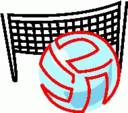 Školní sportovní klub při ZŠ Demlova Jihlava organizuje nábor chlapců na doplnění volejbalových týmů žactva pro soutěže v roce 2014 z Jihlavy a okolí.Přihlásit se mohou chlapci ročníků 2000 ,2001,2002,2003,2004,2005 kteří mají zájem se naučit nekontaktní sport, kterým se mohou bavit kdekoliv a kdykoliv i po skončení aktivní sportovní kariéry. Pro nejnadanější hráče je připraven sportovní postup až po extraligové soutěže.Přijďte se podívat na tréninky  a popřípadě se přihlásit.Tréninky jsou v tělocvičně ZŠ Demlova Jihlava vždy v pondělí od 15,30 do 18,30 hod,ve středu od 15,30 do 17,00 hod  a ve čtvtek od 16,00 do 17,30 hod. sraz 10 minut před zahájením tréninku.Kontaktní osoby:	 Ing. Ivan Kubát tel. 606 223 093 – přípravka r.n.2003-2005			Zdeněk Huták tel.723246384 – mladší žáci